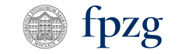 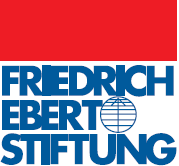 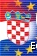 UNIVERSITY OF ZAGREB			FRIEDRICH EBERT STIFTUNG	COUNCIL OF NATIONAL FACULTY OF POLITICAL SCIENCE		Praška 8				MINORITIESCENTER FOR INTERNATIONAL AND 		10 000 Zagreb			Mesnička 23SECURITY STUDIES							10 000 ZAGREBLepušićeva 6			10 000 ZAGREB				Zagreb, 5 February 2018Call for abstractsDear Sir/Madam,	We invite you to participate at the 22st international scientific conference “National minorities, migration and security in democratic societies”. The conference is organized by the Center for International and Security Studies, Faculty of Political Science (University of Zagreb) and will take place in Brijuni Islands, Croatia (Hotel “Neptun”) from 24-27 May 2018. The conference is co-organized by Friedrich Ebert Foundation and Council of National Minorities of the Republic of Croatia.   The conference will cover three thematic units:National minorities in democratic societiesMigration and migration policiesGlobal security challenges	The conference will bring together academics, experts and practitioners from Croatia and abroad from various disciplines who deal with the rights of national minorities, contemporary migration issues as well as security studies. 	The conference languages are Croatian and English.	The deadline to submit abstracts is 15 April 2018. To submit your abstract, please send the form that you will find below the Call for abstracts to the following e-mail address: cemss.fpzg@gmail.com. The preliminary program of the conference will be available on 2 May 2018. 	All registered participants at the conference are allocated up to 20 minutes for their oral presentations (in Croatian or English), and are invited to submit their papers in Croatian or English (to cemss.fpzg@gmail.com) which will be peer reviewed and considered for publishing in the yearbook Forum for Security Studies in 2019. The deadline for delivering papers is 30 September 2018. 	The registration fees are as follows:	Author and co-author: total € 60 (payment until 1 March 2018 with positive review)	Author and co-author: total €70 (payment until 1 April 2018 with positive review)	Author and co-author: total € 80 (payment until 1 May 2018 with positive review).Any questions regarding the payment of the registration fee (after the review process) as well as proof of payment (copy of the payment slip) should be sent to: cemss.fpzg@gmail.com.Hotel “Neptun”, Brijuni Islands, has provided a special accommodation rate (550,5 kn/day – full board) for the conference participants. All the participants are required to arrange their own hotel reservations. Please, be aware that the hotel capacities are limited and therefore participants are urged to make their reservations on time. Should you require any additional information regarding the conference, do not hesitate to contact the organizing committee through the following e-mail address: cemss.fpzg@gmail.com .   	We look forward to seeing you at the conference!Sincerely,On behalf of the Organizing committee			Head of the Center for International and Security Studies Siniša Tatalović, PhD						 Ružica Jakešević, PhD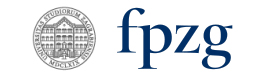 FACULTY OF POLITICAL SCIENCE	UNIVERSITY OF ZAGREB		CENTER FOR INTERNATIONAL AND 	SECURITY STUDIES						Lepušićeva 6 10 000 ZAGREB		      Zagreb, 05 February 2018SUBMISSION FORMNational minorities, migration and security in contemporary societiesNational minorities, migration and security in contemporary societiesName of the presenterAffiliationAddressPhone numberE-mail addressPresentation titleAbstract (up to 250 words) – in Croatian or English languageAbstract (up to 250 words) – in Croatian or English language